В соответствии со статьями 11 и 39.3, 39.11 Земельного кодекса Российской Федерации, статьей 3.3. Федерального Закона от 25.10.2001г. № 137-ФЗ «О введение в действие земельного Кодекса Российской Федерации», выписками из Единого государственного реестра недвижимости об основных характеристиках и зарегистрированных правах на объект (далее – выписка из ЕГРН),  администрация Мариинско-Посадского района Чувашской Республики  п о с т а н о в л я е т:1. Провести аукцион, открытый по составу и по форме подачи предложений о цене, по продаже следующих земельных участков:  - Лот № 1, земельный участок из земель населенных пунктов с кадастровым номером 21:16:160801:282, площадью 2907 кв.м. (0,2907 га), расположенный по адресу: Чувашская Республика, Мариинско-Посадский район, Эльбарусовское сельское поселение, д. Ильменькасы, ул. Октября, разрешенное использование – для ведения личного подсобного хозяйства, вид права – собственность,- Лот № 2, земельный участок из земель населенных пунктов с кадастровым номером 21:16:160303:195, площадью 1500 кв.м. (0,15га), расположенный по адресу: Чувашская Республика, Мариинско-Посадский район, Эльбарусовское сельское поселение, д. Эльбарусово, ул. Таежная, разрешенное использование – для ведения личного подсобного хозяйства, вид права – собственность,- Лот № 3, земельный участок из земель населенных пунктов с кадастровым номером 21:16:110101:249, площадью 1276 кв.м. (0,1276 га), расположенный по адресу: Чувашская Республика, Мариинско-Посадский район, Шоршелское сельское поселение, д. Ельниково, разрешенное использование – для ведения личного подсобного хозяйства, вид права – собственность;- Лот № 4, земельный участок из земель населенных пунктов с кадастровым номером 21:16:110506:310, площадью 437 кв.м. (0,0437га), расположенный по адресу: Чувашская Республика, Мариинско-Посадский район, Шоршелское сельское поселение, с. Шоршелы, ул. 30 лет Победы, разрешенное использование – ведение огородничества, вид права – собственность;- Лот № 5, земельный участок из земель населенных пунктов с кадастровым номером 21:16:093001:231, площадью 1200кв.м. (0,12га), расположенный по адресу: Чувашская Республика, Мариинско-Посадский район, Приволжское сельское поселение, с. Кушниково, разрешенное использование – ведение огородничества, вид права – собственность, - Лот 6,  земельный участок из земель населенных пунктов с кадастровым номером 21:16:240504:147, площадью 1174 кв.м. (0,1174 га), расположенный по адресу: Чувашская Республика, Мариинско-Посадский район, Кугеевское сельское поселение, д. Вторые Чекуры, разрешенное использование – ведение огородничества, вид права – собственность,- Лот № 7, земельный участок из земель населенных пунктов с кадастровым номером 21:16:092502:248, площадью 474 кв.м. (0,0474 га), расположенный по адресу: Чувашская Республика, Мариинско-Посадский район, Приволжское сельское поселение, д. Ураково, ул. Смольникова, разрешенное использование – ведение огородничества, вид права – собственность, - Лот № 8, земельный участок из земель населенных пунктов с кадастровым номером 21:16:093002:255, площадью 535 кв.м. (0,0535 га), расположенный по адресу: Чувашская Республика, Мариинско-Посадский район, Приволжское сельское поселение, с. Кушниково, ул. Школьная, разрешенное использование – ведение огородничества, вид права – собственность,- Лот № 9, земельный участок из земель населенных пунктов с кадастровым номером 21:16:092801:279, площадью 1189 кв.м. (0,1189 га), расположенный по адресу: Чувашская Республика, Мариинско-Посадский район, Приволжское сельское поселение, д. Шульгино, ул. Почтовая, разрешенное использование – ведение огородничества, вид права – собственность,- Лот № 10, земельный участок из земель населенных пунктов с кадастровым номером 21:16:093003:217, площадью 453 кв.м. (0,0453 га), расположенный по адресу: Чувашская Республика, Мариинско-Посадский район, Приволжское сельское поселение, с. Кушниково, ул. Луговая, разрешенное использование – ведение огородничества, вид права – собственность,- Лот № 11, земельный участок из земель населенных пунктов с кадастровым номером 21:16:000000:8156, площадью 600 кв.м. (0,06 га), расположенный по адресу: Чувашская Республика, Мариинско-Посадский район, Приволжское сельское поселение, с. Кушниково, разрешенное использование – ведение огородничества, вид права – собственность,- Лот № 12, земельный участок из земель сельскохозяйственного назначения с кадастровым номером 21:16:050807:398, площадью 8943 кв.м. (0,8943 га), расположенный по адресу: Чувашская Республика, Мариинско-Посадский район, Сутчевское сельское поселение, разрешенное использование – сельскохозяйственное использование, вид права – собственность,- Лот № 13, земельный участок из земель сельскохозяйственного назначения с кадастровым номером 21:16:050501:265, площадью 20876 кв.м. (2,0876 га), расположенный по адресу: Чувашская Республика, Мариинско-Посадский район, Сутчевское сельское поселение, разрешенное использование – для сельскохозяйственного производства, вид права – собственность,- Лот № 14, земельный участок из земель сельскохозяйственного назначения с кадастровым номером 21:16:160303:194, площадью 3000 кв.м. (0,3 га), расположенный по адресу: Чувашская Республика, Мариинско-Посадский район, Эльбрусовское сельское поселение, разрешенное использование – для ведения сельскохозяйственного производства, вид права – собственность.2. В соответствии с п.12 ст.39.11 Земельного Кодекса РФ начальную стоимость продажи земельных участков установить в соответствии с их кадастровой стоимостью в следующих размерах:- по лоту № 1 в соответствии с выпиской из ЕГРН от 22.09.2022г. № КУВИ-001/2022-166453982 в размере 119 448 (сто девятнадцать тысяч четыреста сорок восемь) руб. 63 коп.- по лоту № 2 в соответствии с выпиской из ЕГРН от 13.09.2022г. № КУВИ-001/2022-159641789 в размере 75 615 (семьдесят пять тысяч шестьсот пятнадцать) руб. 00 коп.- по лоту № 3 в соответствии с выпиской из ЕГРН от 05.07.2022г. № 99/2022/478363101 в размере 79 647 (семьдесят девять тысяч шестьсот сорок семь) руб. 92 коп.- по лоту № 4 в соответствии с выпиской из ЕГРН от 15.07.2022г. № КУВИ-001/2022-119391703 в размере  3 937 (три тысячи девятьсот тридцать семь) руб. 37 коп.- по лоту № 5 в соответствии с выпиской из ЕГРН от 11.05.2022г. № 99/2022/466274821 в размере 9 252 (девять тысяч двести пятьдесят два) руб. 00 коп.- по лоту № 6 в соответствии с выпиской из ЕГРН от 16.09.2022г. № КУВИ-001/2021-161907092 в размере 6 233 (шесть тысяч двести тридцать три) руб. 94 коп.- по лоту № 7 в соответствии с выпиской из ЕГРН от 26.09.2022г. № КУВИ-001/2021-168204310 в размере 4 455 (четыре тысячи четыреста пятьдесят пять) руб. 60 коп.- по лоту № 8 в соответствии с выпиской из ЕГРН от 26.09.2022г. № КУВИ-001/2021-168200687 в размере 4 408 (четыре тысячи четыреста восемь) руб. 40 коп.- по лоту № 9 в соответствии с выпиской из ЕГРН от 26.09.2022г. № КУВИ-001/2021-168209285 в размере 9 535 (девять тысяч пятьсот тридцать пять) руб. 78 коп.- по лоту № 10 в соответствии с выпиской из ЕГРН от 29.09.2022г. № КУВИ-001/2021-170893618 в размере 3 732 (три тысячи семьсот тридцать два) руб. 72 коп.- по лоту № 11 в соответствии с выпиской из ЕГРН от 29.09.2022г. № КУВИ-001/2021-170889115 в размере 4 944 (четыре тысячи девятьсот сорок четыре) руб. 00 коп.- по лоту № 12 в соответствии с выпиской из ЕГРН от 23.09.2022г. № КУВИ-001/2021-166946355 в размере 26 202 (двадцать шесть тысяч двести два) руб. 99 коп.- по лоту № 13 в соответствии с выпиской из ЕГРН от 09.08.2022г. № КУВИ-001/2021-135745430 в размере 61 166 (шестьдесят одна тысяча сто шестьдесят шесть) руб. 68 коп.- по лоту № 14 в соответствии с выпиской из ЕГРН от 05.08.2022г. № КУВИ-001/2021-133649664 в размере 8 490 (восемь тысяч четыреста девяносто) руб. 00 коп.3. Установить шаг аукциона - 3% от начальной цены, размер задатка – 100% от начальной цены земельного участка.  4. Аукцион назначить на 02 ноября 2022 года в 14 час. 00 мин. по московскому времени в администрации Мариинско-Посадского района расположенного по адресу: Чувашская Республика, г. Мариинский Посад, ул. Николаева, д. 47, каб.311.5. Утвердить извещение о проведении аукциона на право заключения договоров аренды земельных участков (приложение № 1), форму заявки для участия в аукционе (приложение № 2) и форму договора аренды земельного участка (приложение №3).6. Администрации Мариинско-Посадского района Чувашской Республики опубликовать информационное сообщение о проведении открытого аукциона в средствах массовой информации и разместить его на официальном сайте Российской Федерации в сети «Интернет» (http://torgi.gov.ru), на официальном сайте администрации Мариинско-Посадского района Чувашской Республики.И.о. главы администрации Мариинско-Посадского района Чувашской Республики                                                                                                 С. В. МастьяновЧёваш  РеспубликинС.нт.рвёрри район.н администраций. Й Ы Ш Ё Н У №    С.нт.рвёрри  хулиЧёваш  РеспубликинС.нт.рвёрри район.н администраций. Й Ы Ш Ё Н У №    С.нт.рвёрри  хули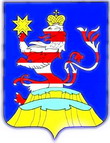 Чувашская  РеспубликаАдминистрацияМариинско-Посадского районаП О С Т А Н О В Л Е Н И Е                  30.09.2022  № 781  г. Мариинский  ПосадЧувашская  РеспубликаАдминистрацияМариинско-Посадского районаП О С Т А Н О В Л Е Н И Е                  30.09.2022  № 781  г. Мариинский  ПосадО проведение аукциона по продаже земельных участков, находящихся в государственной неразграниченной собственностиО проведение аукциона по продаже земельных участков, находящихся в государственной неразграниченной собственностиО проведение аукциона по продаже земельных участков, находящихся в государственной неразграниченной собственности